СОВЕТ  ДЕПУТАТОВ ДОБРИНСКОГО МУНИЦИПАЛЬНОГО РАЙОНАЛипецкой области9-я сессия  VI-го созываРЕШЕНИЕ18.03.2016г.                                  п.Добринка	                                    № 61-рсО досрочном прекращении депутатских полномочий депутата Совета депутатов Добринского муниципального района Малыхина О.Н.	Рассмотрев заявление о досрочном прекращении депутатских полномочий депутата Совета депутатов Добринского муниципального района Малыхина Олега Николаевича, в соответствии со статьей 26 Устава Добринского муниципального района Липецкой области Российской Федерации, учитывая решение постоянной комиссии  по правовым вопросам, местному самоуправлению и работе с депутатами, Совет депутатов Добринского муниципального района	Р Е Ш И Л:	1.Досрочно прекратить депутатские полномочия депутата Совета депутатов Добринского муниципального района Липецкой области  Малыхина Олега Николаевича с 14 марта 2016 года на основании его письменного заявления о досрочном сложении депутатских полномочий в связи с переходом на муниципальную службу в администрацию Добринского муниципального района.2. Настоящее постановление вступает в силу со дня его принятия.Председатель Совета депутатовДобринского муниципального района                                       М.Б.Денисов 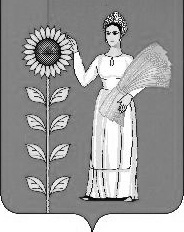 